                                                                                                           Приложениек решению Красноармейского районного Собрания от 24.11.2022 № 104ТАРИФЫна платные услуги, предоставляемые МБУК «Межпоселенческая центральная библиотека Красноармейского муниципального района Саратовской области»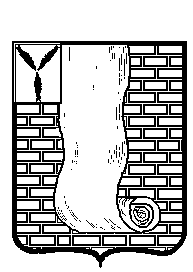 КРАСНОАРМЕЙСКОЕ  РАЙОННОЕ СОБРАНИЕСАРАТОВСКОЙ ОБЛАСТИР Е Ш Е Н И ЕОб утверждении тарифов на платные услуги, предоставляемые  муниципальным бюджетным учреждением культуры «Межпоселенческая центральная библиотека Красноармейского муниципального района Саратовской области» В соответствии с Уставом Красноармейского муниципального района,  Красноармейское районное Собрание РЕШИЛО:        1. Утвердить тарифы на платные услуги, предоставляемые муниципальным бюджетным учреждением культуры «Межпоселенческая центральная библиотека Красноармейского муниципального района Саратовской области» с 25 ноября 2022 года, согласно приложению.         2.  Опубликовать  настоящее   решение  путем   размещения  на  официальном сайте администрации   Красноармейского   муниципального  района   в    информационно - телекоммуникационной сети «Интернет».Председатель Красноармейского районного Собрания                                                                           Л.В. Герасимова                                                             Глава  Красноармейскогомуниципального района                                                                             А.И. Зотов№Наименование услугЕдиницаизмеренияТариф(руб., коп.)1Копирование материалов, имеющихся в библиотеке:1 лист энциклопедии1 лист  книгиСканирование материалов, имеющихся в библиотеке1 стр.1 стр.1стр.5 руб.4 руб.3 руб.2Предоставление машинного времени для индивидуального пользования компьютером (интернет)1 час50 руб.3Выдача книг из читального зала с 17.00 до 10.00 следующего дня на сутки, выходной, праздничный день.1 экз.10 руб.4Пользование библиотечными документами сверх установленного срока (книга, газеты, журналы, методические материалы)1 экз. за 1 день.3 руб.5Поиск литературы по теме в письменном виде по индивидуальному запросу читателя.1 библиографическое описание5 руб.6Поиск правовой и деловой информации в «Консультант Плюс», распечатка документов (не более 30%)- на СD, на флеш – карту.1 стр.1 документ10 руб.50 руб.7Редакционно – издательские услуги на основе компьютерной техники:- набор и распечатка- набор сложного текста и распечатка таблицы- оформление и распечатка титульного листа(контрольные, дипломные , курсовые работы)1 страница1 страница1  страница15 руб.30 руб.20 руб.8Распечатка материалов с СD библиотеки с флеш - карты1 страница15 руб.9Оформление открыток, почётных грамот, юбилейных поздравлений1 экз.50 руб.10Редакция текста1 страница15 руб.11Редакция таблицы1 страница25 руб.12Копирование методических  материалов библиотеки на СD, флеш – карту.1 диск1 страница50 руб.15 руб.13Поиск информации в сети Интернет1 час50 руб.14Поиск информации в сети Интернет с оператором1 час50 руб.15Распечатка текста из сети Интернет1 страница20 руб.16Утрата, порча книг, журналов, документов- замена документа равноценным по стоимости и содержанию- денежной компенсацией по рыночной стоимости издания при невозможности замены.- восстановление вырванных или испорченных листов (изготовление ксерокопии).1 страница10 руб.17Компенсация за испорченный или утраченный  компакт – диск.1 дискРыночная стоимость испорченного диска.18Работа с материалами, разработанными методико – библиографическим отделом для физических или юридических лиц.1 папка20 руб.19Копирование методического материала1 страница10 руб.20Составление сценария к праздникам по заказу:Для физических лицДля юридических лиц.300 руб.500 руб.21Разработка сценариев, постановочная работа и проведение досуговых культурно – развлекательных программ  по заявкам организаций, учреждений, предприятий, отдельных граждан.1 мероприятие1500 руб.22Информационный поиск и отбор материалов по периодическим изданиям по заказу.1 тема30 руб.23Составление тематических картотек, подготовка  библиографических списков и указателей, проблемно – аналитических обзоров по запросам1 документ30 руб.24Подбор документов по видам, авторам, темам, хронологии и пр.1 документ20 руб.25Доставка читателям книг по заказу на дом или к месту работы, прием  на дому прочитанной литературы и доставка ее в библиотеку.1 экземпляр15 руб.26Разработка и выпуск издательской продукции(буклеты, памятки к юбилейным и памятным датам)1 издание150 руб.27Распечатка готового буклета, памятки.1 экз.30 руб.28Размещение рекламной продукции (проспектов, каталогов, буклетов, объявлений и т.д.) различных организаций, учреждений, фирм на информационных стендах в помещении библиотеки.1 продукция150 руб.29Предоставление читального зала Центральной библиотеки, Центральной детской библиотеки для проведения мероприятий.1 час600 руб.30Проведение литературно - поэтической гостиной1 час300 руб.31Проведение мастер - класса изобразительного искусства или декоративно- прикладного творчества1 час350 руб.